17.05.2024 Завтрак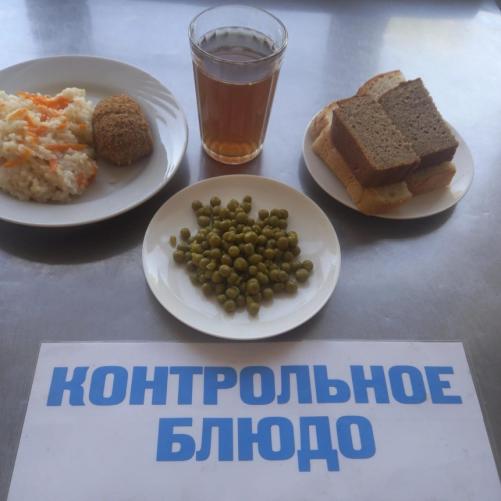 17.05.2024 Обед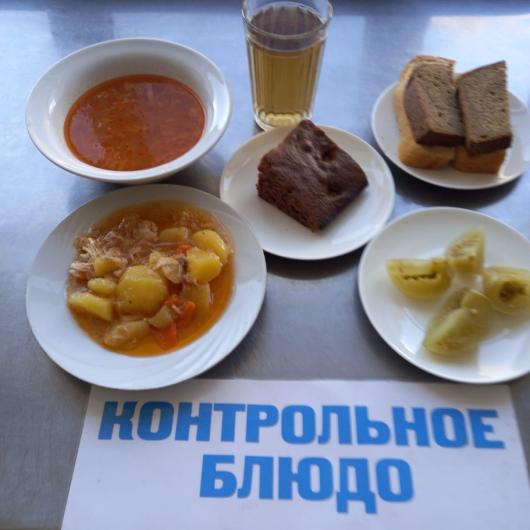 